Diocesan Education Service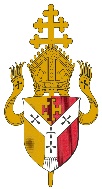 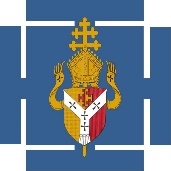 Application form forCertificate of Thanksgiving forDedicated Service to Catholic EducationPlease send the completed form to: Mrs B. Harding, Diocesan Education Service, Don Bosco House, Coventry Road, Coleshill B46 3EA or b.harding@bdes.org.ukName of Nominee(as it would be written on the certificate)Role in schoolBriefly outline the reasons why the nominee is deserving of this award:Briefly outline the reasons why the nominee is deserving of this award:Name of Nominator & Role in schoolName & signature of Parish PriestReturn Name and Address for the CertificateDate the certificate is required by